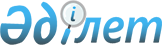 О внесении дополнения в постановление Правительства Республики Казахстан от 28 апреля 2004 года N 475
					
			Утративший силу
			
			
		
					Постановление Правительства Республики Казахстан от 6 августа 2007 года N 675. Утратило силу постановлением Правительства Республики Казахстан от 31 декабря 2008 года N 1313.


      Сноска. Утратило силу постановлением Правительства РК от 31.12.2008 


 N 1313 


 (вводится в действие с 01.01.2009).



      Правительство Республики Казахстан 

ПОСТАНОВЛЯЕТ

:




      1. Внести в 
 постановление 
 Правительства Республики Казахстан от 28 апреля 2004 года N 475 "Об утверждении Перечня имущества, ввезенного лизингодателем в целях передачи в финансовый лизинг по договорам финансового лизинга, импорт которого освобождается от налога на добавленную стоимость, и правил его формирования" (САПП Республики Казахстан, 2004 г., N 19, ст. 245) следующее дополнение:


       перечень 
 имущества, ввезенного лизингодателем в целях передачи в финансовый лизинг по договорам финансового лизинга, импорт которого освобождается от налога на добавленную стоимость, утвержденный указанным постановлением:



      дополнить строкой, порядковый номер 54, следующего содержания:



      "54. Крупный рогатый скот живой        0102 (кроме 0102 90)".




      2. Настоящее постановление вводится в действие со дня подписания и подлежит официальному опубликованию.


      Премьер-Министр




      Республики Казахстан


					© 2012. РГП на ПХВ «Институт законодательства и правовой информации Республики Казахстан» Министерства юстиции Республики Казахстан
				